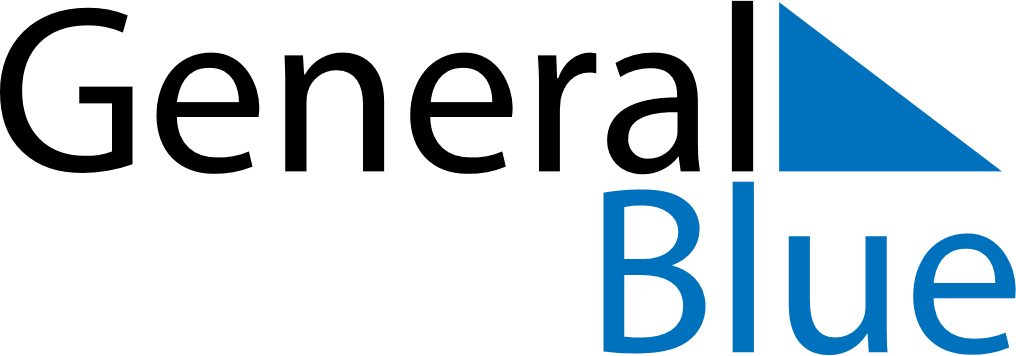 October 2019October 2019October 2019CubaCubaMondayTuesdayWednesdayThursdayFridaySaturdaySunday12345678910111213Independence Day141516171819202122232425262728293031